Preparamos instrumentos que nos permitan recoger informaciónPROPÓSITOS DE APRENDIZAJE Y EVIDENCIAS DE APRENDIZAJEPREPARACIÓN DE LA SESIÓNMOMENTOS DE LA SESIÓNInicia la sesión peguntando a las niñas y los niños lo siguiente: ¿han comentado en sus casas la planificación que hicimos para la salida de estudio que vamos a tener?, ¿qué comentarios les han hecho sus padres o familiares cercanos? Pide que levanten la mano para participar.Escucha sus respuestas. Si es necesario, haz un breve comentario en relación con sus deseos, inquietudes o temores sobre la salida de campo. Recuerda con ellos las ideas del por qué se planificó esta salida. Toma nota de las ideas que expresan.Genera el comentario de los estudiantes a partir de preguntas como estas: ¿qué haremos en nuestra visita de estudio?; ¿será necesario que recojamos información?, ¿cómo tomaremos nota de lo que observamos?, ¿por qué será necesario recoger información?; ¿será necesario que sepamos utilizar algún instrumento para recoger información?, ¿qué tipo de instrumento podemos utilizar para recoger información? Busca la participación de todos los estudiantes. Toma nota de sus respuestas y busca entre sus ideas las que se asemejen a “cuadernos de apuntes”, “cuaderno de campo” o “fichas”.Comunícales el propósito de la sesión: En esta sesión, leeremos un texto, seleccionaremos información, identificaremos el tema, el propósito e intención del autor, sintetizaremos la información y elaboraremos una ficha para nuestra visita de estudio.Pide que planteen algunos acuerdos que permitan tener una buena convivencia y escríbelos en la pizarra para tenerlos en cuenta en el desarrollo de la sesión.En grupo clase Entrega los textos de esta sesión (anexo 1 y 2).Antes de la lecturaAyuda a determinar el propósito de la lectura. Plantea estas preguntas: ¿para qué leeremos?, ¿cuál es nuestro propósito? Trata de hacer que centren su propósito de lectura manifestada en el propósito de la sesión. Pide que lean los títulos de las lecturas y recuérdales lo que comentaron al inicio de esta sesión sobre la necesidad de tener un instrumento para recoger información en su visita de estudio. Pregúntales lo siguiente: ¿cuál de los textos tendrá la información que necesitamos?, ¿de qué tratará el primer texto (anexo 1)?, ¿de qué tratará el segundo texto (anexo 2)?, ¿hay relación entre el contenido del texto 1 y el texto 2?, ¿cuál es la semejanza o diferencia entre estos textos?, ¿con qué intención o propósito se habrán escrito?Presenta una tabla como la que se muestra a continuación y pide que te ayuden con ideas para escribir las respuestas a las preguntas a manera de hipótesis (recuérdales que este cuadro lo deben completar antes de leer, solo a partir de la primera observación que hagan de los textos). Durante la lectura  De forma individual Pide que hagan una primera lectura general del texto. Indica que subrayen en cada párrafo o parte del texto palabras o frases que consideren relevantes y que escriban al costado de los párrafos alguna idea general de lo que allí se plantea. Mientras leen de manera individual, movilízate por el aula y observa cómo es que lee cada uno de los estudiantes. Esta acción te permitirá identificar los logros o dificultades que tiene cada uno para poder apoyarlos de manera más acorde con sus necesidades.En grupo claseLa lectura individual ha sido un segundo acercamiento al texto. Después de que hayan terminado, pide que hagan un comentario y que mencionen las ideas que han ido identificando en los textos.Invítalos a leer los textos nuevamente. Inicia con la lectura del primer párrafo del texto (anexo 1) y pregunta lo siguiente: ¿de qué se habla en esta primera parte? Anota las ideas que manifiestan.Continúa la lectura. Pide algunos voluntarios para seguir leyendo en voz alta. Haz pausas para identificar de qué se está hablando en cada parte del texto. Pide que comenten el contenido del texto.Pregúntales si las ideas desarrolladas en los textos tienen información suficiente para completar la siguiente tabla:En grupos pequeños (cuatro integrantes) Indica que vuelvan a leer ambos textos y completen la información en el cuadro. Pide que vuelvan a revisar y verifiquen la información que completaron en el primer cuadro al hacer sus hipótesis. Acompaña a los estudiantes en sus equipos, apóyalos y asegúrate de que logren deducir el tema y el propósito de cada uno de los textos, que encuentren la relación y complementariedad en estos.Después de la lecturaEn grupo clase Plantéales estas preguntas: ¿con qué propósito hemos leído estos textos?, ¿creen que estos textos pueden servirnos para saber qué haremos en nuestra visita de estudio?, ¿qué tipo de información podemos recoger en nuestra visita de estudio?, ¿cómo organizaremos esta información en las fichas? Muestra un modelo de ficha para salida de campo y pregunta si podemos usar esta ficha o hay necesidad de hacerle cambios.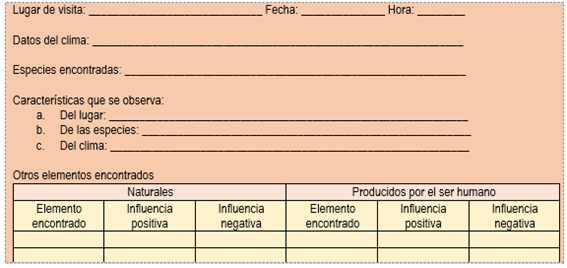 Indica que, con las ideas que han extraído de los textos y el modelo de ficha que han revisado, seleccionen información y elaboren las fichas que los ayudará a recoger información en la visita de estudio. En grupos pequeños (cuatro integrantes) Acércate a los equipos, observa cómo están trabajando y revisa con ellos si los datos que están consignando en las fichas son adecuados.Acompaña a cada equipo en la construcción de sus fichas. Coméntales que en estas fichas registrarán sus observaciones, podrán dibujar, tomar apuntes, hacer croquis, etc.Pide que compartan las fichas que hicieron.Pide a las niñas y los niños que recuerden brevemente cuál fue el propósito planteado en la sesión y cuál fue el propósito para leer los textos. Pregúntales esto: ¿hemos podido deducir el tema y el propósito del autor?, ¿cómo trabajamos por poder deducirlo? Toma nota de lo que manifiestan y escribe las ideas ordenándolas en secuencia de acuerdo con cada una de las actividades realizadas.Pregúntales lo siguiente: ahora que han leído estos textos, ¿tienen más claridad sobre lo que debemos hacer antes, durante y después de la visita de estudio o salida de campo?, ¿qué haremos principalmente el día de la visita de estudio?, ¿cuál de los dos textos es más recomendable para tomar en cuenta el mismo día de la visita de estudio?, ¿por qué?Escucha sus comentarios. Dales recomendaciones para el día de la visita de estudio y felicítalos por el trabajo realizado.PARA TRABAJAR EN CASAPídeles que preparen sus fichas en la mitad de una hoja bond, que junten varias de estas fichas añadiéndoles otras en blanco (para que puedan dibujar) y las engrapen a manera de un bloc. Indícales que las deben tener listas para el momento que hagan la visita de estudio.REFLEXIONES SOBRE EL APRENDIZAJE¿Qué avances tuvieron mis estudiantes?¿Qué dificultades tuvieron mis estudiantes? ¿Qué aprendizajes debo reforzar en la siguiente sesión?¿Qué actividades, estrategias y materiales funcionaron y cuáles no?ANEXOSCompetencias y capacidadesDesempeños (criterios de evaluación)¿Qué nos dará evidencias de aprendizaje?Lee diversos tipos de textos en su lengua materna.Obtiene información del texto escrito.Infiere e interpreta información del texto.Reflexiona y evalúa la forma, el contenido y el contexto del texto.Selecciona datos específicos e integra información explícita cuando se encuentra en distintas partes del texto, o al realizar una lectura intertextual de diversos tipos de textos con varios elementos complejos en su estructura, así como con vocabulario variado, de acuerdo con las temáticas abordadas.Establece relaciones lógicas entre las ideas del texto escrito, como intención-finalidad, tema y subtemas, causa-efecto, semejanza-diferencia y enseñanza y propósito, a partir de información relevante y complementaria, y al realizar una lectura intertextual.Explica el tema, el propósito, las enseñanzas, los valores y la intención del autor, clasificando y sintetizando la información, y elabora conclusiones sobre el texto para interpretar su sentido global.Elabora organizadores gráficos para sintetizar y resumir el contenido de los textos que lee, identificando el tema, la intención y el sentido global de las ideas, y explica con sus propias palabras el tema, el propósito, el punto de vista, el mensaje, la intención del autor, las conclusiones, las características de seres u objetos, así como el significado de palabras y expresiones; establece relaciones lógicas entre las ideas desarrolladas en los textos que lee, y evalúa y reflexiona sobre la forma, el contenido y el contexto del texto.Escribe diversos tipos de textos en su lengua materna.Adecúa el texto a la situación comunicativa.Organiza y desarrolla las ideas de forma coherente y cohesionada.Utiliza convenciones del lenguaje escrito de forma pertinente.Adecúa el texto a la situación comunicativa considerando el propósito comunicativo, el tipo textual y algunas características del género discursivo, así como el formato y el soporte. Mantiene el registro formal e informal; para ello, se adapta a los destinatarios y selecciona algunas fuentes de información complementaria.Escribe textos de forma coherente y cohesionada. Ordena las ideas en torno a un tema, las jerarquiza en subtemas e ideas principales de acuerdo con párrafos y las desarrolla para ampliar la información, sin digresiones o vacíos. Establece relaciones entre las ideas, como causa-efecto, consecuencia y contraste, a través de algunos referentes y conectores. Incorpora de forma pertinente vocabulario que incluye sinónimos y diversos términos propios de los campos del saber.Escribe fichas, carteles y afiches adecuando sus textos a la situación comunicativa, organizando y desarrollando las ideas de forma coherente y cohesionada, utilizando convenciones del lenguaje escrito de forma pertinente, reflexionando y evaluando la forma, el contenido y el contexto del texto escrito.Enfoques transversalesActitudes o acciones observablesEnfoque de DerechosDocentes y estudiantes identifican, valoran y destacan continuamente actos espontáneos en beneficio de otros.Docentes y estudiantes comparten los bienes disponibles (mobiliario y recursos) y los espacios educativos con sentido de equidad y justicia.¿Qué necesitamos hacer antes de la sesión?¿Qué recursos o materiales se utilizarán en esta sesión?Preparar y leer con anticipación los textos que se leerán (anexos 1 y 2).Preparar los cuadros que van a completar a partir de la lectura.Texto “Una salida de campo” (anexo 1).Texto “Guía para una visita de estudio” (anexo 2).Papelotes.Cinta masking tape.Plumones.Hojas bond cortadas en mitades.InicioTiempo aproximado: DesarrolloTiempo aproximado: Texto 1: “Una salida de campo”Texto 2: “Guía para una visita de estudio” ¿De qué trata?¿Cuáles son las ideas más importantes?¿Con qué intención ha sido escrito?TiemposActividades a realizarMateriales o recursos necesariosAntesDuranteDespuésTexto 1: “Una salida de campo”Texto 2: “Guía para una visita de estudio”¿De qué trata?¿Cuáles son las ideas más importantes?¿Con qué intención ha sido escrito?CierreTiempo aproximado: Anexo 1Una salida de campoLa salida de campo tiene la finalidad de hacer que las personas puedan descubrir la biodiversidad que existe en el medio y que, a partir de ella, puedan conocer, describir y clasificar las especies observadas. Cuando se planifica y realiza una salida de campo, lo que se pretende es que nos acerquemos a la diversidad del mundo vivo, que entremos en contacto con él para apreciarlo y valorarlo; por ello, es importante demostrar una actitud de respeto con la naturaleza para poder preservarla.¿Qué debemos tener en cuenta antes de la salida de campo?, ¿cómo podemos prepararnos? 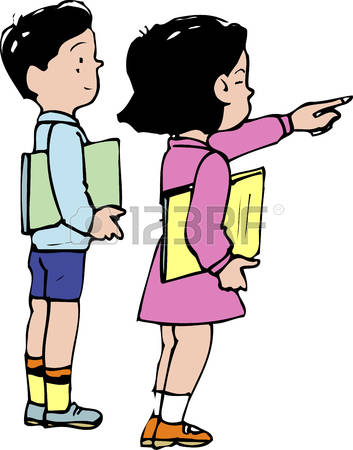 Seleccionar el lugar.Hacer un reconocimiento de este.Planificar las actividades a realizarse en el lugar elegido y posteriormente en la clase.Confeccionar una guía para el trabajo de campo, ya que resulta de mucha utilidad para una visita provechosa.Solicitar las autorizaciones correspondientes.Planificar lo necesario para transportarse al lugar. ¿Qué actividades podemos realizar durante la salida de campo? Las actividades dependerán de nuestras necesidades y expectativas. Podemos organizarnos en equipos como en el siguiente ejemplo: ¿Qué actividades podemos realizar después de la salida de campo? En el salón de clases, se realizará una puesta en común en la que se promoverá el intercambio de ideas sobre todo lo observado y de la información recopilada. Por otro lado, el material recolectado será trasladado al laboratorio para su estudio. Es importante organizar debidamente esta etapa, de modo que se logre el máximo aprovechamiento de la salida de campo y se profundicen los conocimientos observados.Adaptado de Rodríguez, W. (16 de febrero de 2013). Cómo planificar una salida de campo o didáctica [mensaje en un blog]. Recuperado de <http://biologiapuntocom.blogspot.pe/2013/02/como-planificar-una-salida-de-campo-o.html>Anexo 2Guía para una visita de estudioEsta guía puede ser muy útil para en una visita de estudio.¿Qué debemos tener en cuenta el día programado para nuestra visita de estudio? 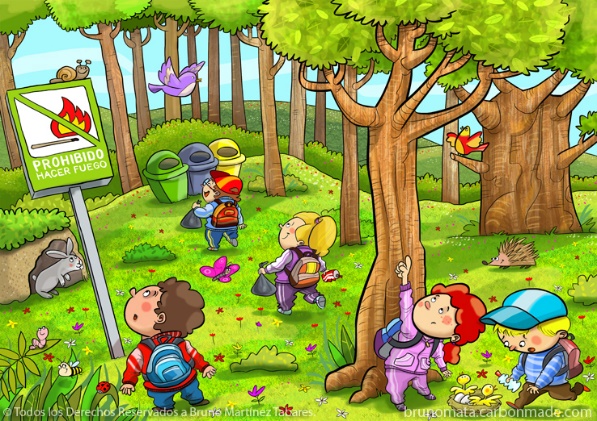 Observa si existen vegetales terrestres y determina si son árboles, arbustos o hierbas (utiliza una clave). Dibuja los distintos ejemplares. Si los conoces, coloca sus nombres. Trata de encontrar partes de plantas en el terreno. Recoge algunos ejemplares de poco tamaño.Observa si en la zona delimitada existen agrupaciones de vegetales similares. Especifica las diferencias que presentan entre ellos: edad, tamaño, presencia de brotes, hojas, flores, frutos, etc.¿Has podido encontrar pequeños animales en el suelo, entre las hojas, en las ramas o debajo de las cortezas de los árboles?, ¿los conoces? Recoge algunos ejemplares en frascos o bolsas para luego poder identificarlos en clase.¿Qué están haciendo allí? Haz relaciones acerca de su forma de trasladarse (voladores, caminadores, reptadores, cavadores) o acerca de por dónde se desplazan (arbóreo, arbustivo, herbáceo o debajo de la tierra).Observa en qué se parecen y en qué se diferencian. ¿A qué podrá deberse si viven en lugares muy próximos?, ¿cómo han reaccionado frente a la presencia humana?¿Existen otros animales en los alrededores?, ¿cuáles son? Dibújalos o tómales una fotografía. Identifica algunos vertebrados según la clase a la que pertenecen, utilizando la clave. ¿Qué otras características usarás para clasificarlos (tipo de picos, patas, etc.)?Si tienes oportunidad, observa los siguientes comportamientos: alimentación, cuidado de las crías, actitud frente a la presencia humana, ruidos, movimientos bruscos, etc. ¿Reaccionan de la misma manera las distintas clases de animales?, ¿y los individuos de la misma clase?Trata de escuchar cantos de pájaros, ladridos, relinchos u otros ruidos emitidos por animales. Si es posible, regístralos con un grabador. Identifica la presencia de otros animales por sus rastros: olores, huellas, heces, nidos, cuevas, etc.Toma nota en fichas acerca de los datos del material recolectado:a. Lugar que se visita, fecha y hora de la colecta.b. Datos ambientales: temperatura, sol, lluvia o nublado.c. Datos de las especies encontradas. ¿Qué especies se encontraron? d. Tipo de hábitat donde se colectó: hojarasca, en vegetales, en agua (en tal caso, profundidad o superficie).e. Reflexión: ¿Para qué sirvió la visita?, ¿qué aprendí?Vincula los datos anotados en el cuaderno con el material colectado; por ejemplo, mediante una referencia numérica (el mismo número debe figurar en los datos del cuaderno de notas y en el material).Recuerda lo siguiente:a. Debemos dejar los lugares naturales tal como los encontramos.b. Es importante cuidar el medioambiente.c. No debes transportar animales y plantas de un hábitat a otro.Adaptado de Educar. (2 de agosto de 2007). Diversidad animal y vegetal: salida de campo. Recuperado de <http://www.educ.ar/sitios/educar/recursos/ver?id=90985>